Приложение 3 Тест     1 вариант1 .Реши уравнение:  2х2+8х=0                Ответ          _________________2.  Установи соответствие между графиками функций и формулами, ответ запиши в таблице   А)у=х+3   Б) у=--2х   В) у=3-х2    Г) у=  результаты запиши в таблице.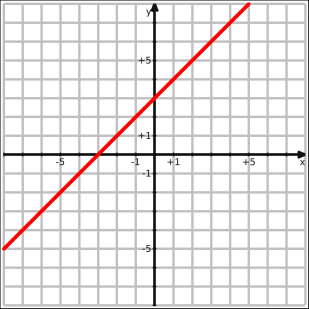 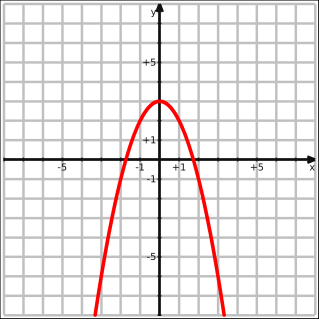 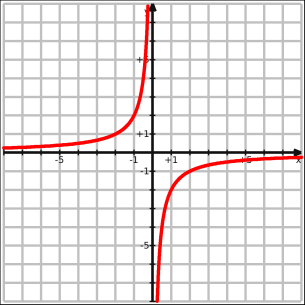 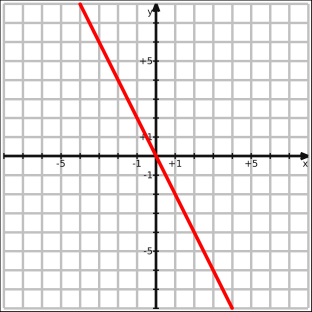                1                                    2                                        3                                               4    3 . Используя графики функций у=х2-2х и у=-х и решите систему            у=х2-2х       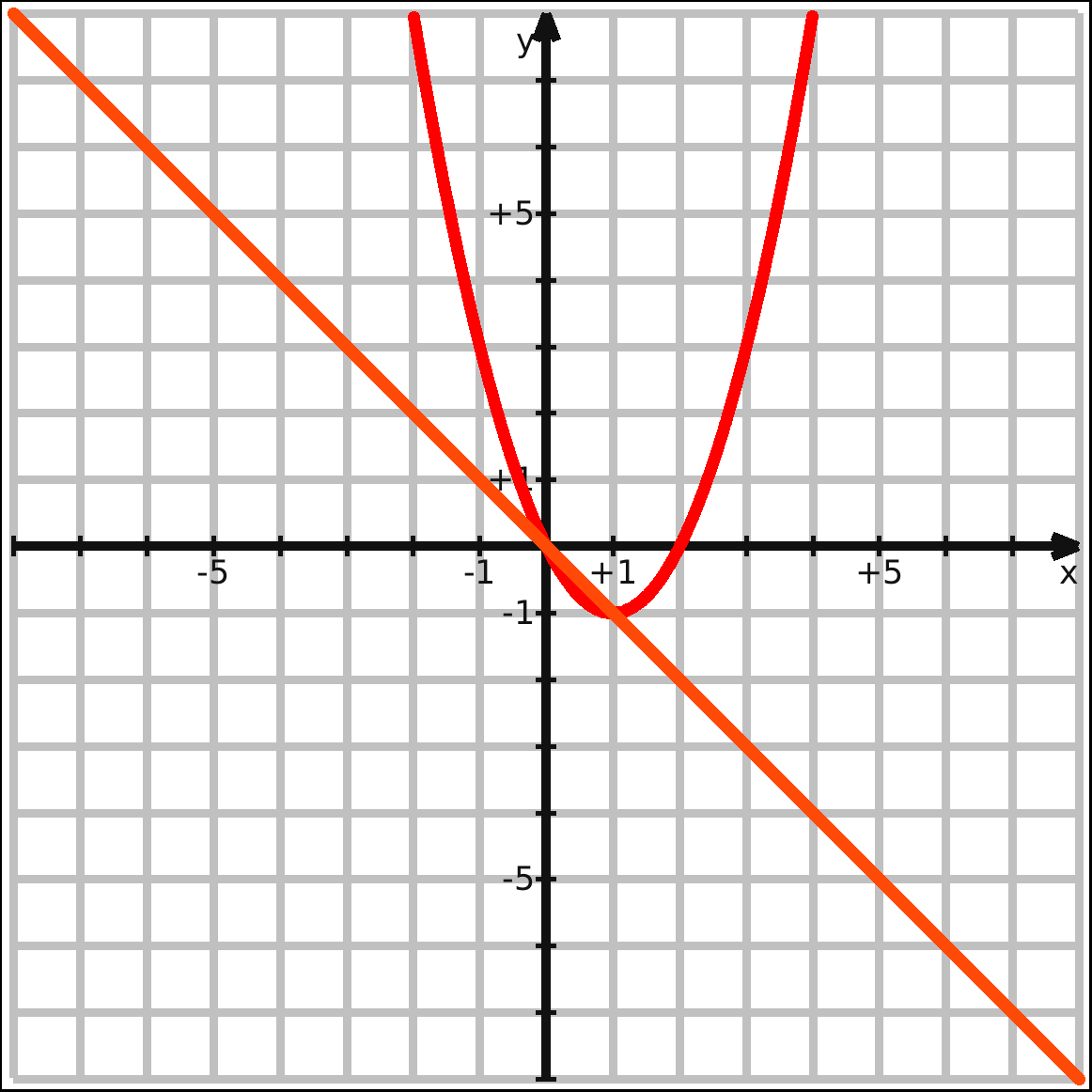                                                                у=-хОтвет  ___________________4. Решите систему уравненийу-4х=11у=х2-10А)(-1;-3)(39;7)  Б) (3;1)(-7;-39)  В)  (-3;-1)(7;39)   Г) (1;3)(-39;-7)5. Используя графические представления, подберите из данных уравнений второе уравнение системы так, чтобы она имела два решения.у=……….              А)у=-х    Б)у=х   В)   у=х2  Г) у=-х2Тест 2  вариант1.Решите уравнение: 4х2-16х=0              Ответ              ____________________2. Установи соответствие между графиками функций и формулами, ответы запиши в таблице.А) у=-2х  Б)=(2+х)2  В) у=(х-3)2  Г) у=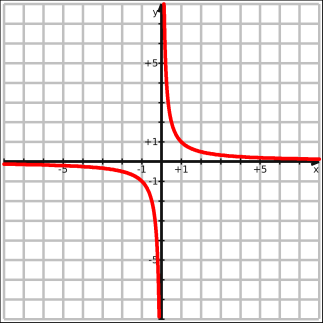 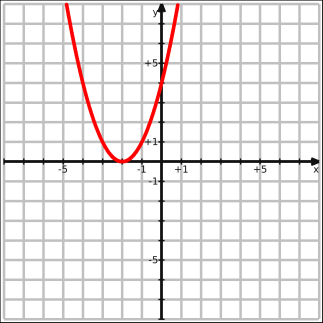 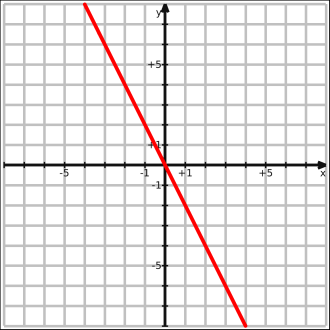 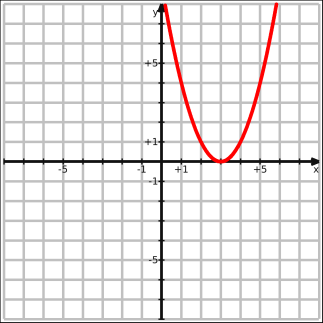       1                                            2                                  3                               43. На рисунке изображены графики функций у=2-х и у=х2-4 Используя графики, решите систему уравненийх+у=2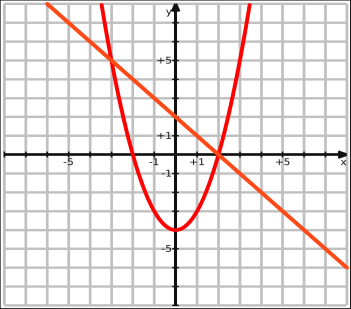 х2-у=4                 Ответ______________________________4. Решите систему уравненийх+у=3х2-3у=-9А)  (0;3) Б) (0;-3) В) (0:3) (-3;6)  Г )  (3;0) (6;-3)5. Используя графические представления, подберите из данных уравнений второе уравнение системы, так, чтобы она имела два решения.      у=…………….              А)у=-  Б) у=х2-4  В) у=х³   Г) у=Ответы.1 вариант0;-41-А;2-В:3-Г;4-Б(0;0) (1;-1)(7;39) (-3;-1) ВБ2 вариант1)0:42) 1-Г:2-Б; 3-А;4-В3)  (-3;5) (2;0)4)  (0;3) (-3;6) В5) В12341234